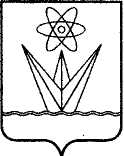 АДМИНИСТРАЦИЯ ЗАКРЫТОГО АДМИНИСТРАТИВНО – ТЕРРИТОРИАЛЬНОГО ОБРАЗОВАНИЯ  ГОРОДА ЗЕЛЕНОГОРСКА КРАСНОЯРСКОГО КРАЯП О С Т А Н О В Л Е Н И Е18.06.2019	             г. Зеленогорск                             №   101-п 	      О временном прекращении движения транспортных средств на участкахавтомобильных дорог общего пользованияместного значения города Зеленогорска В связи с проведением на территории г. Зеленогорска городского культурно-массового мероприятия «День молодежи», в соответствии с Федеральными законами от 10.12.1995 № 196-ФЗ «О безопасности дорожного движения», от 06.10.2003 № 131-ФЗ «Об общих принципах организации местного самоуправления в Российской Федерации», от 08.11.2007 № 257-ФЗ «Об автомобильных дорогах и о дорожной деятельности в Российской Федерации и о внесении изменений в отдельные законодательные акты Российской Федерации», Законом Красноярского края от 24.05.2012 № 2-312 «О временных ограничении или прекращении движения транспортных средств по автомобильным дорогам регионального или межмуниципального, местного значения в границах населенных пунктов на территории Красноярского края», постановлением Правительства Красноярского края от 18.05.2012 № 221-п «Об утверждении Порядка осуществления временных ограничения или прекращения движения транспортных средств по автомобильным дорогам регионального или межмуниципального, местного значения на территории Красноярского края», на основании Устава городаПОСТАНОВЛЯЮ:Временно прекратить 29.06.2019 движение транспортных средств на участках автомобильных дорог общего пользования местного значения 
г. Зеленогорска (далее – дороги) на время проведения городского культурно-массового мероприятия «День молодежи» (далее – городской праздник) с 
12 часов 00 минут до 18 часов 30 минут по улице Парковая на участке от здания магазина «Карат» (ул. Парковая д. 15А) до перекрестка с улицами Молодежная и Песчаная. Допускать проезд машин скорой медицинской помощи, пожарных машин.Движение автотранспорта на время прекращения движения транспортных средств на участке дороги, указанном в пункте 1 настоящего постановления, осуществлять по улицам Парковая, Молодежная и Песчаная.Перекрыть большегрузным транспортом (автобусом) 29.06.2019 с 12 часов 00 минут до 18 часов 30 минут улицу Парковая перед перекрестком с улицами Молодежная и Песчаная.Муниципальному казенному учреждению «Комитет по делам культуры и молодежной политики города Зеленогорска» предоставить 1 единицу большегрузного транспорта (автобус) для перекрытия улицы, указанной в пункте 3 настоящего постановления.Муниципальному унитарному предприятию «Комбинат благоустройства» г.Зеленогорска 29.06.2019 обеспечить:Установку до 12 часов 00 минут и демонтаж после 18 часов 30 минут бетонных заграждений на следующих улицах и выездах:улица Парковая в районе здания магазина «Карат» (ул. Парковая д. 15А);выезд на улицу Парковая в районе дома № 19. Установку до 12 часов 00 минут и демонтаж после 18 часов 30 минут дорожного знака 3.2 «Движение запрещено» в местах в соответствии с пунктами 3 и 5.1 настоящего постановления.Установку до 9 часов 00 минут и демонтаж после 18 часов 30 минут дорожных знаков, ограничивающих стоянку транспортных средств на асфальтированной площадке у городского пляжа озера Ближнее.Предложить Отделу МВД России по ЗАТО г. Зеленогорск оказать содействие в обеспечении общественного  порядка и безопасности граждан при проведении городского праздника, а также в обеспечении безопасности дорожного движения и перекрытии движения транспортных средств в соответствии с пунктом 1 настоящего постановления.Отделу городского хозяйства Администрации ЗАТО 
г. Зеленогорска:совместно с ОГИБДД Отдела МВД России по ЗАТО г. Зеленогорск решить вопрос об изменении маршрутов движения автотранспорта по городу на период проведения городского праздника, а также проинформировать об этом жителей города;в течение 3 рабочих дней со дня подписания настоящего постановления направить в ОГИБДД Отдела МВД России по ЗАТО 
г. Зеленогорск уведомление о временном прекращении 29.06.2019  движения транспортных средств на участке дороги;не позднее чем за 10 календарных дней до начала временного прекращения движения на участке дороги информировать пользователей дорог путем размещения на официальном сайте Администрации ЗАТО 
г. Зеленогорска в информационно-телекоммуникационной сети «Интернет» www.zeladmin.ru и опубликования в газете «Панорама» информации о введении временного прекращения движения в соответствии с настоящим постановлением.Муниципальному казённому учреждению «Служба единого заказчика-застройщика» проинформировать о месте и времени проведения городского праздника организации, обслуживающие территории, на которых будет проводиться городской праздник. Настоящее постановление вступает в силу в день, следующий за днем его официального опубликования в газете «Панорама».Контроль за выполнением настоящего постановления возложить на первого заместителя Главы ЗАТО г. Зеленогорска по жилищно-коммунальному хозяйству, архитектуре и градостроительству.Глава ЗАТО г. Зеленогорска                                                       М.В. Сперанский